تحت رعاية الاستاذ الدكتور نادية محمد طه عميد الكلية والاستاذ الدكتور اماني حامد وكيل الكلية لشئون البيئة والاستاذ الدكتور هناء الزيني نائب رئيس الوحدة والاستاذ الدكتور نشوه أحمد مدير الوحدة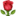 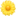 تم عقد ندوة بعنوان "الانحرافات السلوكية لدى الاناث " للمحاضر ا.م.د نشوه أحمد حسين أستاذ مساعد تمريض الصحة النفسية ومدير الوحدة وذلك اليوم الاحد ٣/٣ بقاعة المناقشات الساعة العاشرة ونصف صباحاً والتي كانت محاورها كالتالي :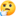 ـ تعريف الإنحراف السلوكي ـ العوامل الإجتماعية والثقافية التي تؤثر على سلوك الإناث.ـ كيفية تأثير الإنحراف السلوكي علي المجتمع والعلاقات الإجتماعيةـ التحديات النفسية والعقلية التي قد تواجه الإناث وتؤدي إلى انحرافات سلوكية.ـ الأساليب والبرامج التي تهدف إلي تغيير النفسي والاجتماعي في السلوك المنحرفـ التأثيرات النفسية والاجتماعية للتمييز الجنسي والمعايير الثقافية.ـ كيفية التصدى للتمييز الجنسي وتعزيز المساواة في المجتمع ـ كيفية تغيير القيم والاتجاهات الاجتماعية يمكن أن يوثر في السلوك المنحرف ._نماذج النساء اللاتي نجحن في التغلب علي الانحراف وتحقيق التحول الاجتماعي وقد أشاد الحضور بالندوة فشكرا للحضور الكريم وعلي رأسهم ا.م.د سامية فاروق 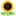 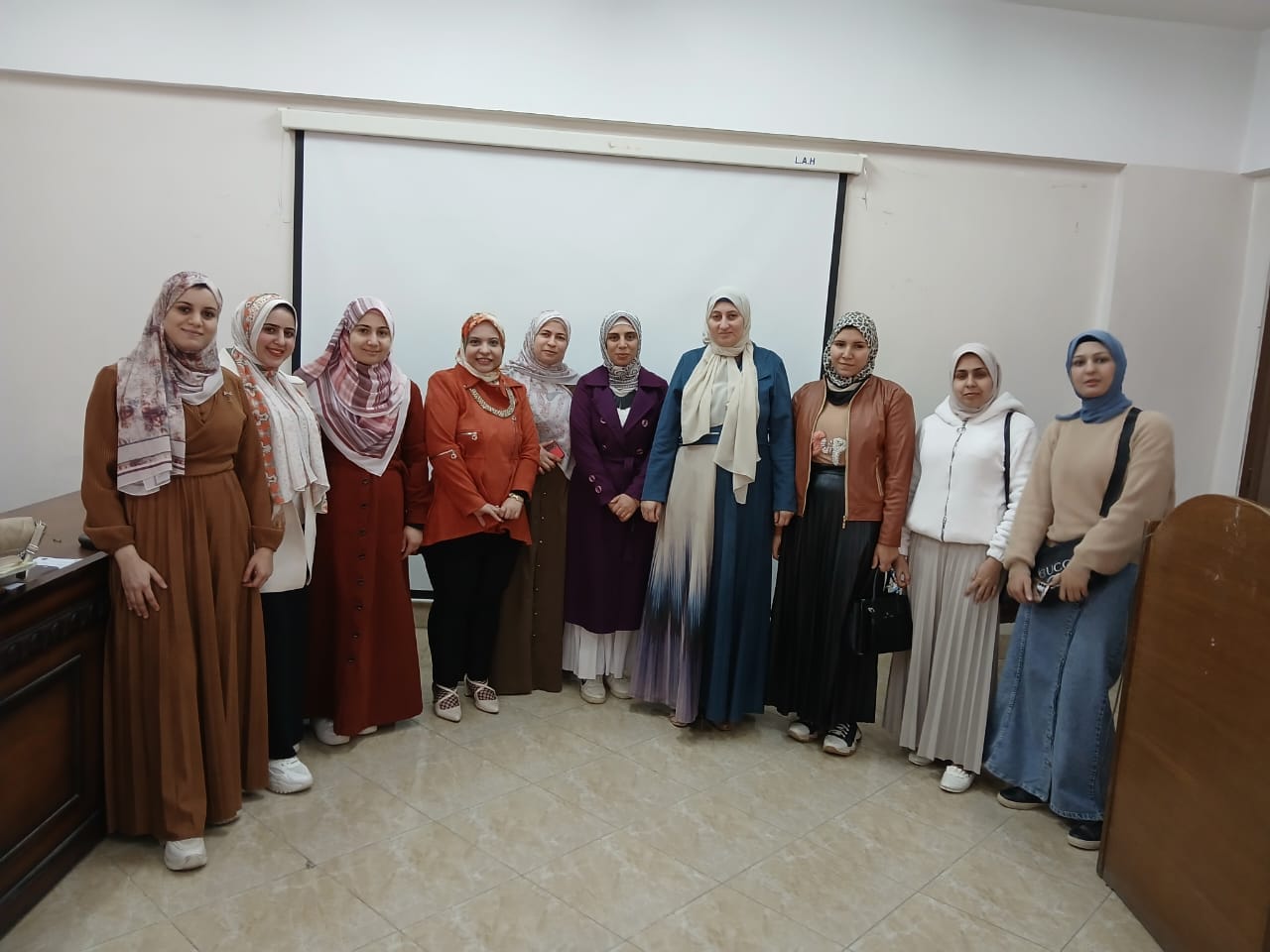 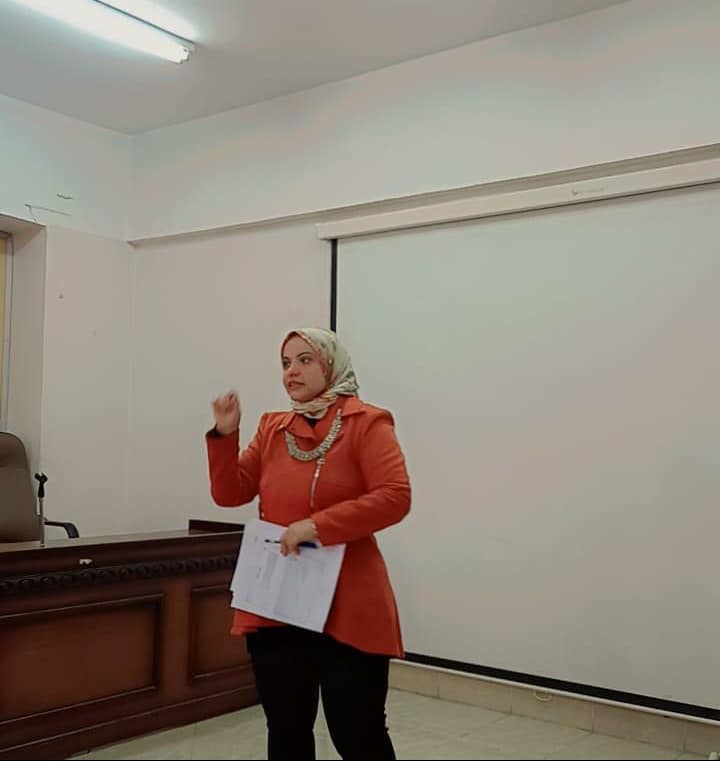 